Dobra forma (dobraforma.ku.edu) Module 22.3 Завдання 5 Transcript Вегетеріанці їдять багато м’яса.Ти їш рибу?Я бідна студентка, тому я рідко їм в ресторані.Ви їсте морозиво?Мій брат не їсть їжі. Ми їмо пиво і п’ємо сало.This work is licensed under a  
Creative Commons Attribution-NonCommercial 4.0 International License. 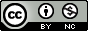 